KLASA: 402-01/23-01/20URBROJ: 2170-30-24-26Omišalj, 8. siječnja 2024.Na temelju članka 27. stavka 1. Zakona o kulturnim vijećima i financiranju javnih potreba u kulturi (“Narodne novine“ broj 83/22) i članka 44. Statuta Općine Omišalj (“Službene novine Primorsko-goranske županije” broj 5/21), Općinska načelnica donijela je dana 8. siječnja 2024. godine sljedeću ODLUKUO DODJELI FINANCIJSKIH SREDSTAVA ZA PROGRAME JAVNIH POTREBA U KULTURI OPĆINE OMIŠALJ ZA 2024. GODINUČlanak 1.Na temelju objavljenog Javnog poziva za predlaganje programa javnih potreba u kulturi Općine Omišalj za 2024. godinu, KLASA: 402-01/23-01/20, URBROJ: 2170-30-23-2 (u daljnjem tekstu: Javni poziv) od 31. kolovoza 2023. godine i provedenog postupka Povjerenstva za vrednovanje programa i projekta prijavljenih na javni poziv za predlaganje programa javnih potreba u kulturi Općine Omišalj (dalje u tekstu: Povjerenstvo), ovom se Odlukom odobrava dodjela financijskih sredstava za provedbu programa i projekata javnih potreba u kulturi Općine Omišalj za 2024. godinu.Članak 2.Financijska sredstva za provedbu programa i projekata iz članka 1. ove Odluke osiguravaju se u Proračunu Općine Omišalj za 2024. godinu. Dodjelu financijskih sredstava iz stavka 1. ovog članka provodi Upravni odjel, Odsjek za društvene djelatnosti i opće poslove, sukladno Popisu odobrenih programa od interesa za Općinu Omišalj za 2024. godinu, koji se nalazi u privitku i čini sastavni dio ove Odluke (Privitak 1.). Članak 3.Popis odbijenih programa prijavljenih na Javni poziv za predlaganje programa javnih potreba u kulturi Općine Omišalj za 2024. godinu nalazi se u privitku i čini sastavni dio ove Odluke    (Privitak 2.). Članak 4.S korisnicima kojima su odobrena financijska sredstva na temelju ove Odluke, Općina Omišalj sklopit će ugovor o financiranju. Članak 5.Protiv ove Odluke može se podnijeti pisani prigovor u roku od osam dana od dana javne objave ove Odluke na službenim mrežnim stranicama Općine Omišalj www.omisalj.hr. Prigovor se podnosi Općinskoj načelnici putem Odsjeka za društvene djelatnosti i opće poslove, Prikešte 13, 51513 Omišalj (s naznakom: Prigovor na Javni poziv).Općina Omišalj, odnosno Općinska načelnica, dužna je odgovoriti na prigovor u roku od 30 dana od dana podnošenja prigovora.Članak 6.Ova Odluka stupa na snagu danom donošenja, a objavit će se na službenoj mrežnoj stranici Općine Omišalj www.omisalj.hr.PRIVITAK 1.Popis odobrenih programa javnih potreba u kulturi Općine Omišalj i iznosima za 2024. godinu:PRIVITAK 2.Popis odbijenih programa prijavljenih na Javni poziv za predlaganje programa javnih potreba u kulturi Općine Omišalj za 2024. godinu: 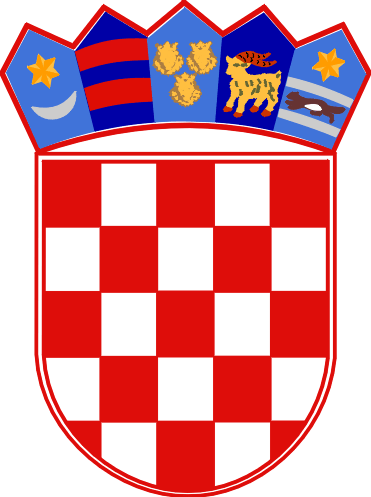 REPUBLIKA HRVATSKAPRIMORSKO-GORANSKA ŽUPANIJAOPĆINA OMIŠALJOPĆINSKA NAČELNICADRAMSKA (KAZALIŠNA) I PLESNA UMJETNOSTDRAMSKA (KAZALIŠNA) I PLESNA UMJETNOSTDRAMSKA (KAZALIŠNA) I PLESNA UMJETNOSTDRAMSKA (KAZALIŠNA) I PLESNA UMJETNOSTDRAMSKA (KAZALIŠNA) I PLESNA UMJETNOSTDRAMSKA (KAZALIŠNA) I PLESNA UMJETNOSTPRIJAVITELJNAZIV PROGRAMAODOBRENI IZNOS SREDSTAVAOtvoreno kazalište OmišaljOd Marulića do naših dana1.500,00 €UKUPNOUKUPNO1.500,00 €KULTURNO-UMJETNIČKI AMATERIZAMKULTURNO-UMJETNIČKI AMATERIZAMKULTURNO-UMJETNIČKI AMATERIZAMKULTURNO-UMJETNIČKI AMATERIZAMKULTURNO-UMJETNIČKI AMATERIZAMKULTURNO-UMJETNIČKI AMATERIZAMPRIJAVITELJNAZIV PROGRAMAODOBRENI IZNOS SREDSTAVAKarnevalska udruga "Omišjanski babani"Karnevalska događanja i ostale manifestacije5.300,00 €Karnevalska udruga "Babani"Mesopust - Karneval 20244.900,00 €KUD "Ive Jurjević" OmišaljProgram rada KUD-a "Ive Jurjević" Omišalj u 2024. godini15.230,00 €Društvo za poljepšavanje OmišljaKeramičke radionice u Omišlju1.500,00 €Udruga sopaca otoka KrkaOčuvanje i promicanje glazbene baštine otoka Krka2.350,00 €Folklorno društvo NjiviceGodišnji program FD Njivice za 2024. godinu2.600,00 €UKUPNOUKUPNO31.880,00 €INTERDISCIPLINARNE I NOVE UMJETNIČKE I KULTURNE PRAKSEINTERDISCIPLINARNE I NOVE UMJETNIČKE I KULTURNE PRAKSEINTERDISCIPLINARNE I NOVE UMJETNIČKE I KULTURNE PRAKSEPRIJAVITELJNAZIV PROGRAMAODOBRENI IZNOS SREDSTAVAMartina ŠverMusic/Art workshop by Martina Šver1.673,00 €Društvo za poljepšavanje Omišlja12. Ljetna škola glagoljice u Omišlju2.100,00 €Društvo za poljepšavanje OmišljaRadionice omišjanskog govora2.800,00 €Društvo za poljepšavanje OmišljaBožićno-novogodišnji program u Omišlju1.800,00 €UKUPNOUKUPNO8.373,00 €GLAZBENA UMJETNOSTGLAZBENA UMJETNOSTGLAZBENA UMJETNOSTGLAZBENA UMJETNOSTGLAZBENA UMJETNOSTGLAZBENA UMJETNOSTPRIJAVITELJNAZIV PROGRAMAODOBRENI IZNOS SREDSTAVAŽenska klapa VejankePjevajmo otoku od zlata1.500,00 €UKUPNOUKUPNO1.500,00 €MEĐUNARODNA I MEĐUOPĆINSKA SURADNJA I MOBILNOSTMEĐUNARODNA I MEĐUOPĆINSKA SURADNJA I MOBILNOSTMEĐUNARODNA I MEĐUOPĆINSKA SURADNJA I MOBILNOSTMEĐUNARODNA I MEĐUOPĆINSKA SURADNJA I MOBILNOSTMEĐUNARODNA I MEĐUOPĆINSKA SURADNJA I MOBILNOSTMEĐUNARODNA I MEĐUOPĆINSKA SURADNJA I MOBILNOSTPRIJAVITELJNAZIV PROGRAMAODOBRENI IZNOS SREDSTAVAŽenska klapa VejankeDomaći kanat va belon svitu5.600,00 €UKUPNOUKUPNO5.600,00 €VIZUALNA (LIKOVNA) UMJETNOSTVIZUALNA (LIKOVNA) UMJETNOSTVIZUALNA (LIKOVNA) UMJETNOSTVIZUALNA (LIKOVNA) UMJETNOSTVIZUALNA (LIKOVNA) UMJETNOSTVIZUALNA (LIKOVNA) UMJETNOSTPRIJAVITELJNAZIV PROGRAMAODOBRENI IZNOS SREDSTAVADruštvo za poljepšavanje OmišljaSakralna izložba u Omišlju1.390,00 €Društvo za poljepšavanje OmišljaIzložba Stanislave Radimiri1.695,00 €Društvo za poljepšavanje OmišljaIzložba Ivana Kumbatovića Žantonića1.695,00 €Društvo za poljepšavanje OmišljaIzložba umjetničkih fotografija Milana Prosa1.900,00 €UKUPNOUKUPNO6.680,00 €KULTURNO-UMJETNIČKI AMATERIZAMKULTURNO-UMJETNIČKI AMATERIZAMKULTURNO-UMJETNIČKI AMATERIZAMKULTURNO-UMJETNIČKI AMATERIZAMPRIJAVITELJNAZIV PROGRAMA"GoldArt!", obrtLikovna radionica Art&FunVIZUALNA (LIKOVNA) UMJETNOSTVIZUALNA (LIKOVNA) UMJETNOSTVIZUALNA (LIKOVNA) UMJETNOSTVIZUALNA (LIKOVNA) UMJETNOSTPRIJAVITELJNAZIV PROGRAMADruštvo za poljepšavanje OmišljaIzložba Martine ŠverDruštvo za poljepšavanje OmišljaIzložba Zvjezdane Marguš ProhaskaOpćinska načelnicamr. sc. Mirela Ahmetović, v.r.